Covid19 social storyWhat is Coronavirus?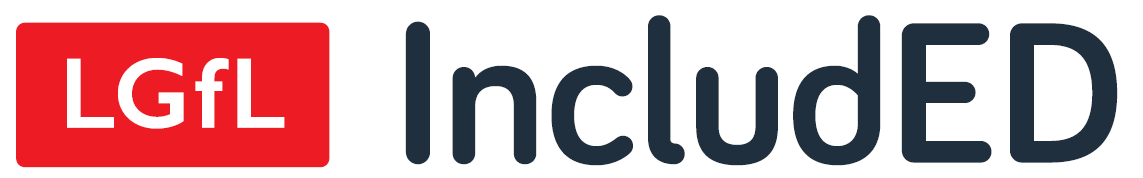 Version 1Version 2Version 3Covid19 social storyWhat is Coronavirus?Version 1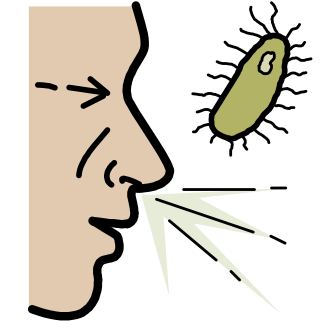 What is	Coronavirus?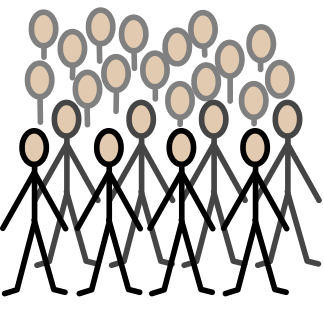 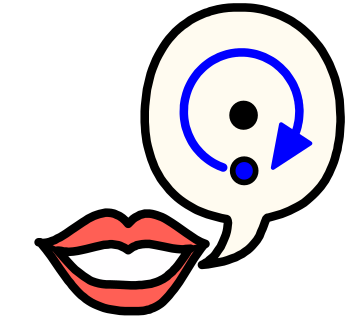 Lots of people	are	talking about	Coronavirus.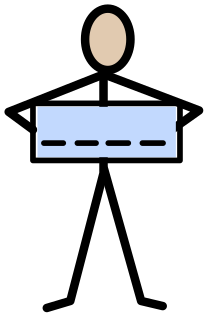 Sometimes people	call	Coronavirus	Covid-19.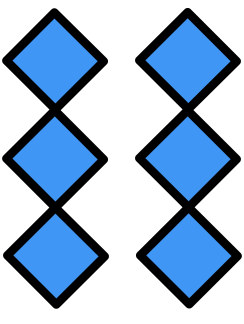 Covid-19	and	Coronavirus	are the	same	thing.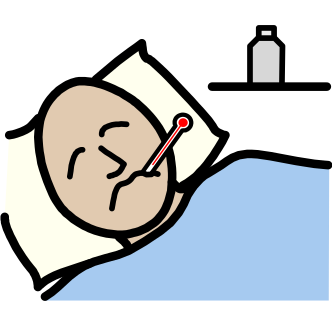 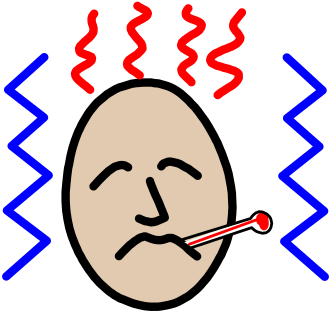 Coronavirus	can  make people feel	unwell	like having the	flu	or a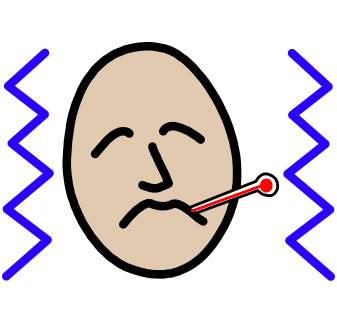 very bad	cold.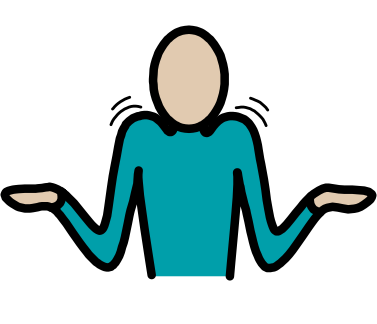 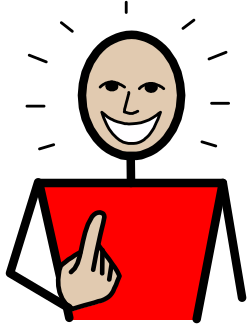 Some people get	Coronavirus	and	don't know	because they feel	ok.Some people get	Coronavirus	and become  a little bit	unwell.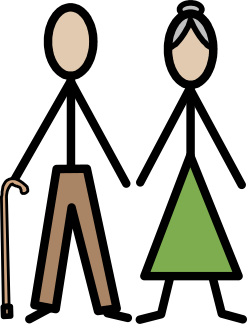 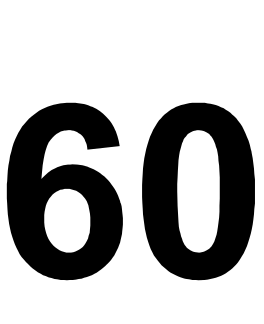 Coronavirus	can make some	people who are older than	60	veryunwell.Coronavirus	can  make  some  people who are already	unwell	veryunwell.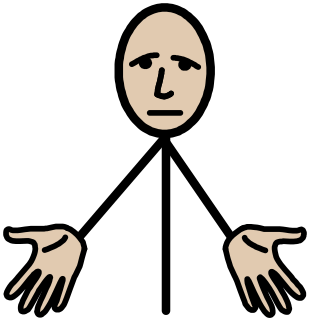 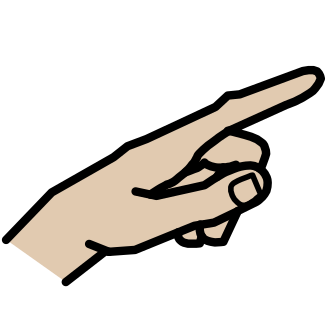 If someone becomes	very	unwell	they might	need	to go	to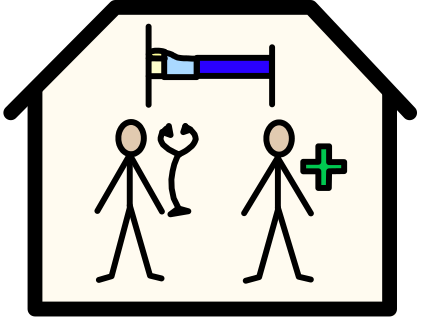 hospital.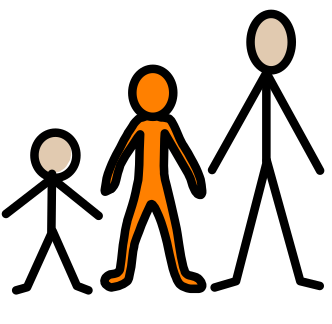 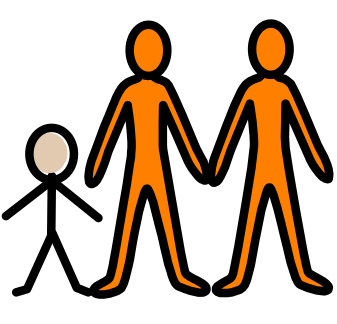 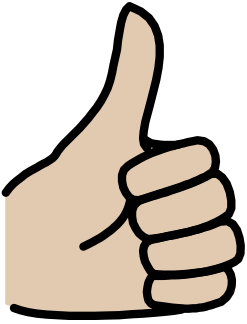 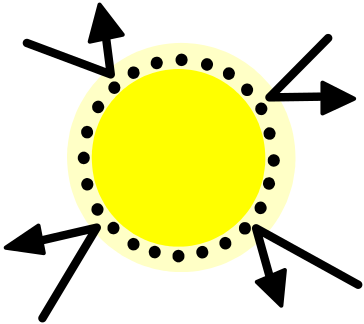 Young people	and	adults	are	good	at	fighting off	Coronavirus.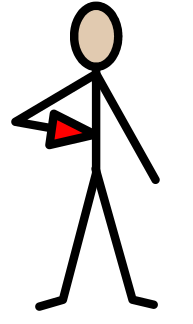 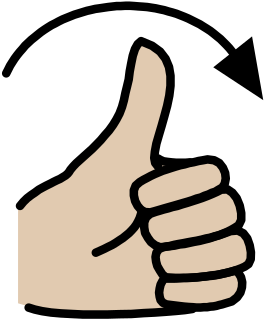 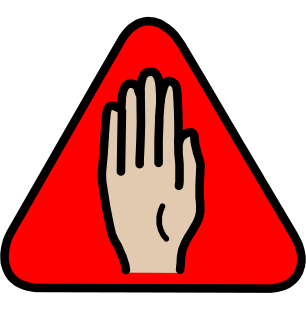 There  are things that	I	can do	to try and	stop	myself gettingCoronavirus.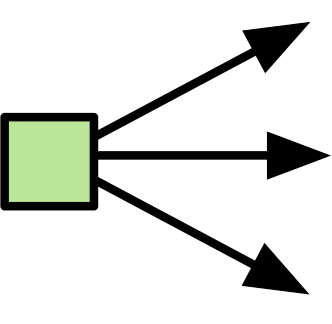 There are things	I	can do	to help	stop	Coronavirus	spreading.I  will  try to help	stop	Coronavirus	spreading.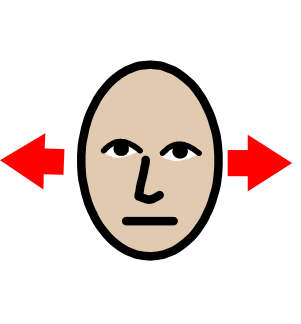 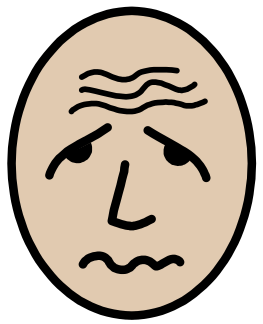 I	don’t need	to be	worried	about	Coronavirus.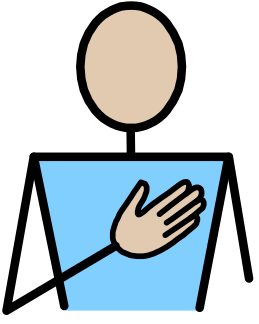 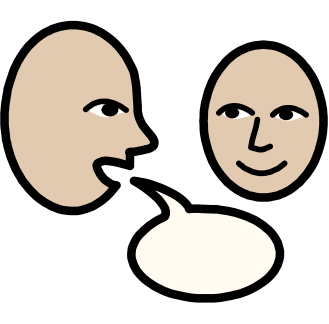 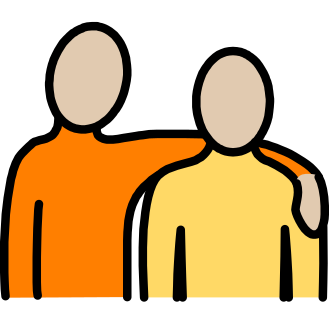 If  I	feel	worried	I can	talk to	the	adults	who	look after	me.Covid19 social storyWhat is Coronavirus?Version 2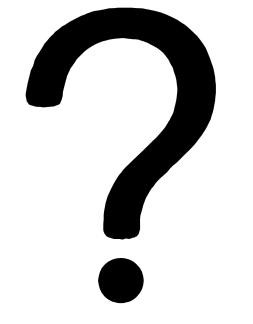 What	is	Coronavirus?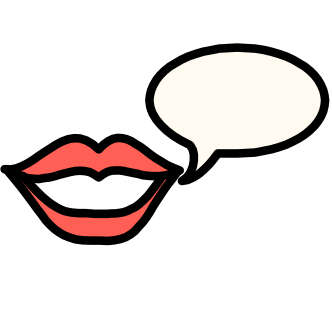 Lots of people	are	talking	about	Coronavirus.Sometimes people	call	Coronavirus	Covid-19.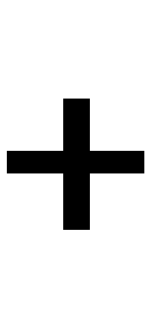 Covid-19	and	Coronavirus	are the	same	thing.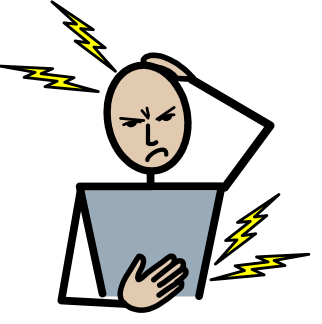 Coronavirus	is  a kind of	disease	that  can  make you feel	unwell	likehaving the	flu	or a	very	bad	cold.Coronavirus	is	spreading	quite fast.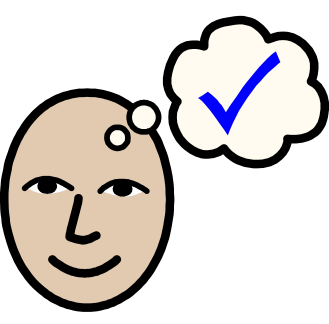 Some people have	Coronavirus	and	don't	even	know	because theyfeel	ok.Some  people who get	Coronavirus	become a bit	unwell	and then get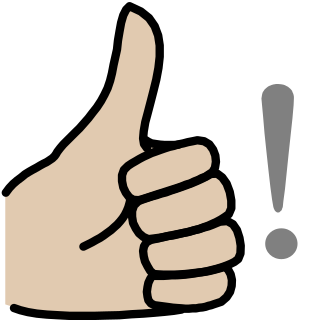 better.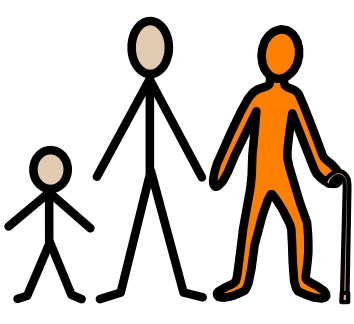 Coronavirus	can make some	people who are older than	60	veryunwell.Coronavirus	can  make  some  people who are already	unwell	veryunwell.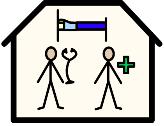 If someone becomes very unwell they might need to go to hospital.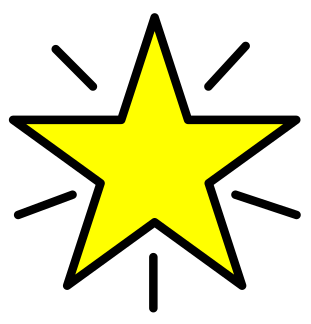 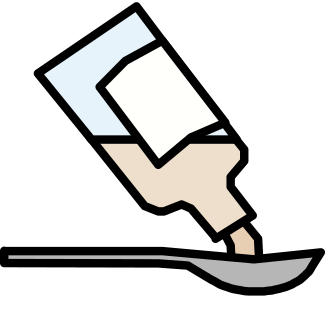 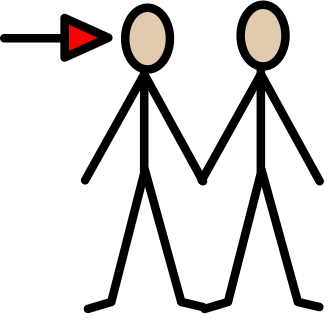 At	hospital	they can get	special	medicine	to help	them	getbetter.Young people	and	adults	are	good	at	fighting off	Coronavirus.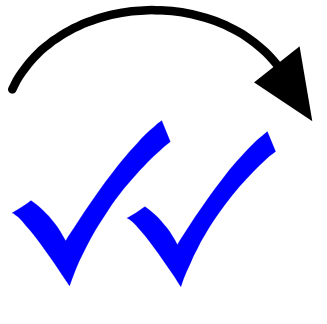 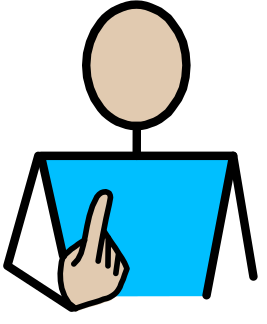 There  are things that	I	can do	to try and	stop	myself	gettingCoronavirus.There are things	I	can do	to help	stop	Coronavirus	spreading.I  will  try to help	stop	Coronavirus	spreading.I	don’t need	to be	worried	about	Coronavirus.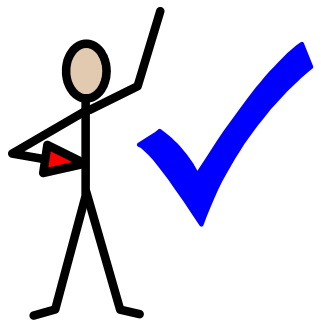 If	I	feel	worried	about	Coronavirus	I can	talk to	the	adultswho	look after	me.Covid19 social storyWhat is Coronavirus?Version 3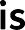 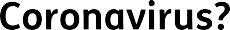 Lots of people	are talking about	Coronavirus.Sometimes people	call	Coronavirus	Covid-19.Covid-19	and	Coronavirus	are the	same	thing.Coronavirus	is  a kind of	disease	that  can make you	feel	unwell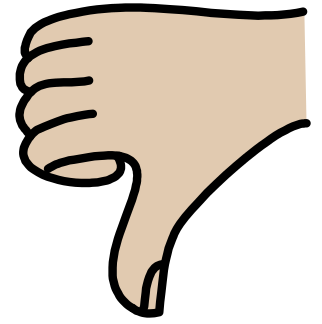 like having the	flu	or a very	bad	cold.Coronavirus	is	spreading	quite fast.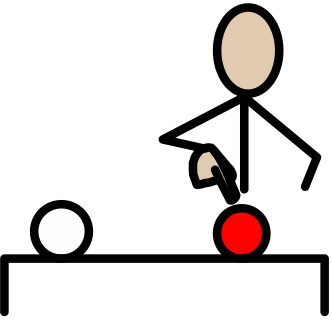 This	means	lots of people	are getting	Coronavirus.Some people have	Coronavirus	and	don't	even	know	because theyfeel	ok.Some  people who get	Coronavirus	become a bit	unwell	and then getbetter.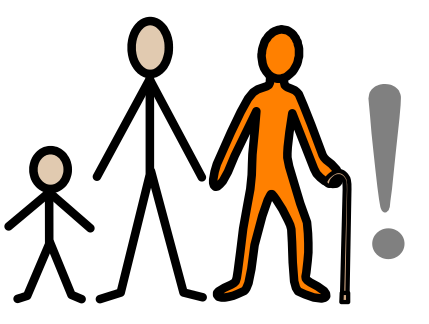 Coronavirus	can make some	people who are over	who are over	60very	unwell.Coronavirus	can  make  some  people who are already	unwell	veryunwell.If  someone becomes very	unwell	they might	need	to go	tohospital.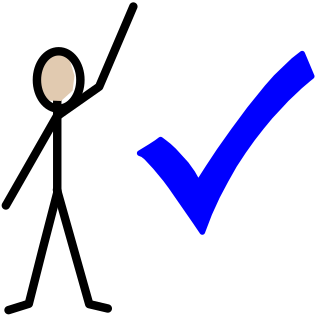 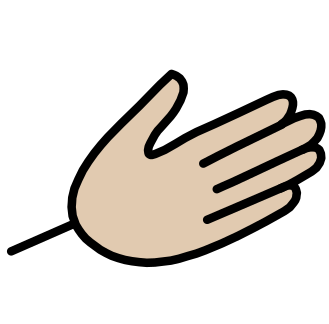 At	hospital	they	can	get	special	medicine	to	help	them getbetter.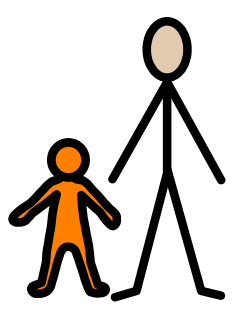 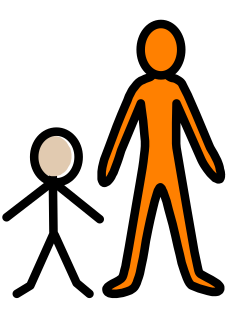 Young people	and	adults	are	good	at	fighting off	Coronavirus.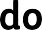 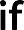 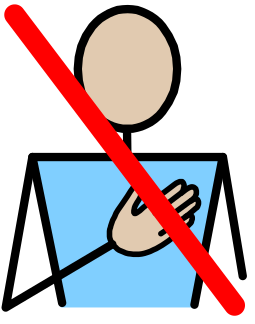 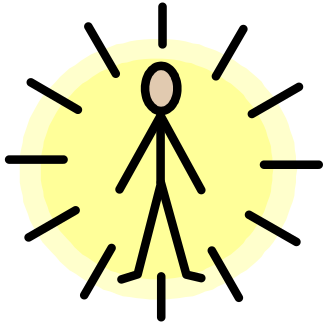 If you	don’t feel	well	you should	tell	an	adult.People who get	Coronavirus	get a	fever.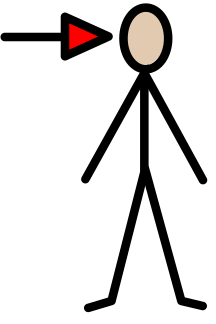 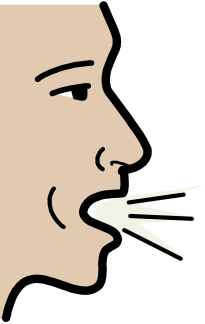 People	who	get	Coronavirus	get a	cough.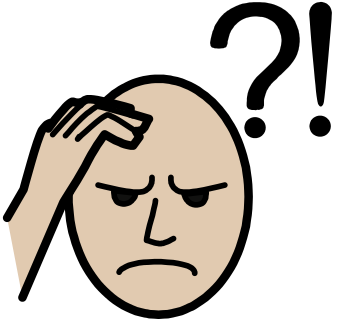 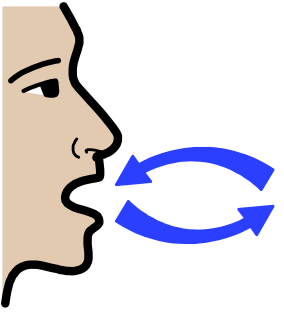 People	who	get	Coronavirus	might have	difficulty	breathing	properly.If you	feel	that you have any of these things you should	tell	an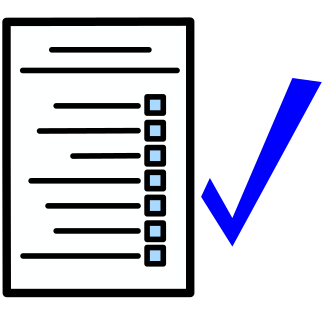 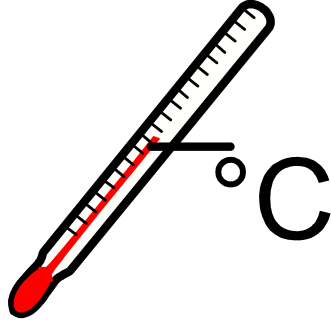 adult	so they can	check	your	temperature.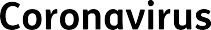 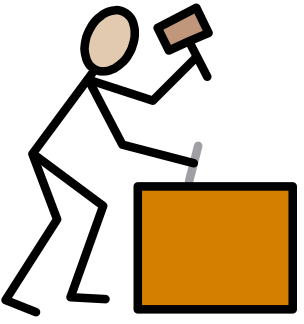 There  are  things  that I can	do	to try and	stop	myself	gettingCoronavirus.There  are  things I can	do	to help	stop	Coronavirus	spreading.I  will  try to help	stop	Coronavirus	spreading.I	don’t need	to be	worried	about	Coronavirus.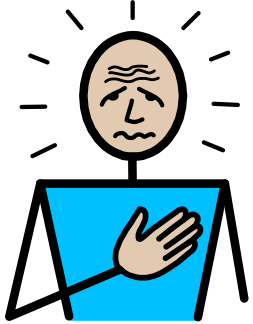 If  I	feel worried	I can	talk to	the	adults	who	look after	me.